Publicado en  el 08/04/2015 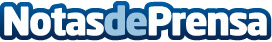 Acuerdo de Patrocinio entre el bádminton español y CarbonellDatos de contacto:Nota de prensa publicada en: https://www.notasdeprensa.es/acuerdo-de-patrocinio-entre-el-badminton Categorias: Otros deportes http://www.notasdeprensa.es